Новый год и елка — эти понятия неразрывно связаны другс другом - Это  самый любимый детский праздник.16 декабря прошел очередной детский мастер-класс.Мастер Ангелина П. научила умельцев необычным способом мастерить  елочку из цветной бумаги.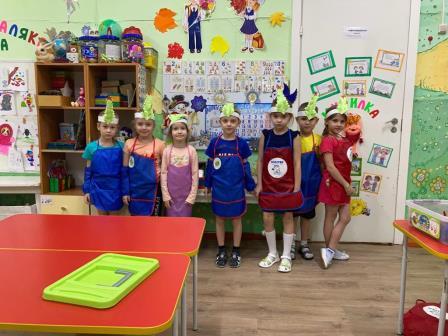 Хоровод вокруг нее, конечно же, не поводить, но настроение такое ЧУДО, обязательно поднимет!Воспитатель старшей дошкольной группы Н.П.Дымченко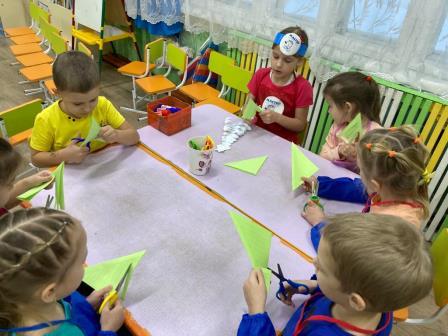 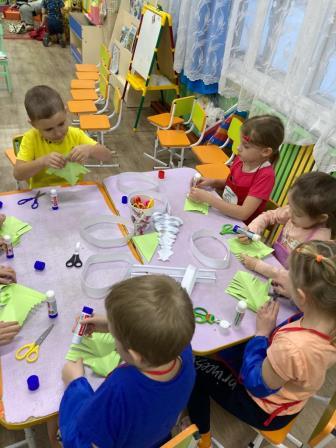 